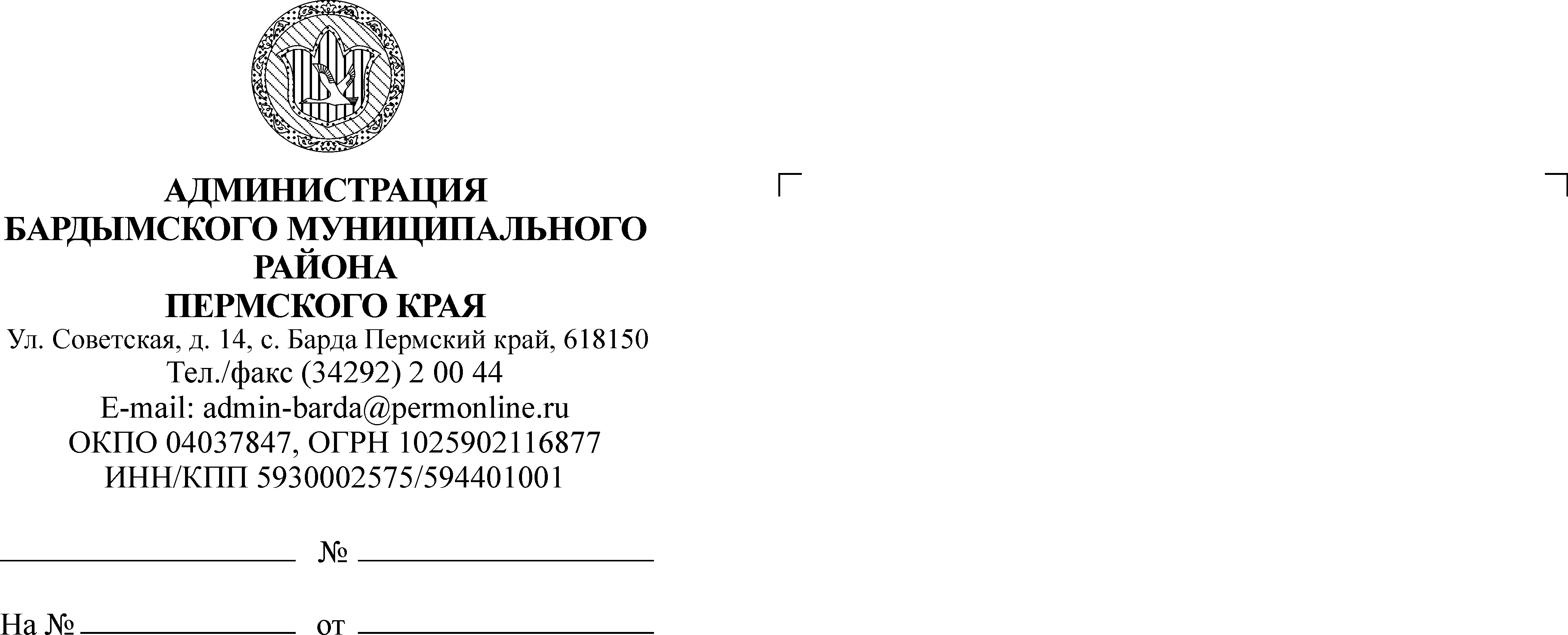 ЗЕМСКОЕ СОБРАНИЕБАРДЫМСКОГО МУНИЦИПАЛЬНОГО РАЙОНАПЕРМСКОГО КРАЯТРИДЦАТЬ ДЕВЯТОЕ (ВНЕОЧЕРЕДНОЕ) ЗАСЕДАНИЕРЕШЕНИЕ17.06.2019            					                                        № 623О внесении изменений в Положениеоб Управлении строительстваи жилищно-коммунального хозяйстваАдминистрации Бардымскогомуниципального района, утвержденное решением Земского Собрания Бардымского муниципального района от 25.02.2016 № 71В связи с передачей полномочий сельских поселений по ремонту дорог, помещений участковых пунктов, строительства и проектированию объектов капитального строительства, газификации и целях оптимизации работ строительного направления в Администрации Бардымского муниципального района, Земское Собрание Бардымского муниципального районаРЕШАЕТ:1.Внести в Положение об Управлении строительства и жилищно-коммунального хозяйства Администрации Бардымского муниципального района, утвержденное решением Земского Собрания Бардымского муниципального района от 25.02.2016 № 71, следующие изменения:1.1. пункт 5.1 изложить в следующей редакции:«5.1. Управление состоит из начальника Управления, заместителя начальника Управления по строительству, заместителя начальника Управления по жилищно-коммунальному хозяйству и специалистов.Управление возглавляет начальник, назначаемый на должность и освобождаемый от должности главой муниципального района - главой Администрации Бардымского муниципального района.Заместитель начальника Управления по строительству, заместитель начальника Управления по жилищно-коммунальному хозяйству назначаются на должность и освобождаются от должности начальником Управления по согласованию с главой муниципального района - главой Администрации Бардымского муниципального района.В период отсутствия начальника исполнение его должностных обязанностей возлагается на одного из заместителей начальника Управления.»; 1.2. в пункте 5.3 слова «в Администрации Бардымского муниципального района» заменить словами «муниципальным казенным учреждением «Центр бухгалтерского учета и отчетности Бардымского муниципального района Пермского края».2.Решение опубликовать в районной газете "Тан" (Рассвет) и разместить на официальном сайте Бардымского муниципального района Пермского края www.barda-rayon.ru.3.Решение вступает в силу со дня опубликования.4.Контроль исполнения решения возложить на председателя комиссии по бюджету, налоговой политике и финансам Сагидуллина И.А.Председатель Земского СобранияБардымского муниципального района 	    И.Р.Вахитов Глава муниципального района -                                                                                         глава Администрации Бардымскогомуниципального района        	                                                                   Х.Г.Алапанов18.06.2019